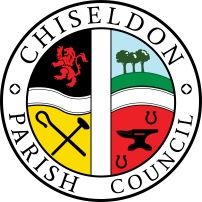 Contact details:Clerk – 01793 740744 clerk@chiseldon-pc.gov.ukYou are summoned to the Environment, General Purpose and Amenities Committeemeeting at the Old Chapel, Butts Road, Monday 16th December 2019 at 7.30pmAGENDA     Next meeting: Monday 20th January 2020 at 7.30pm in The Old Chapel, off Butts RoadSigned: C Wilkinson (Clerk).  Date: 11.12.19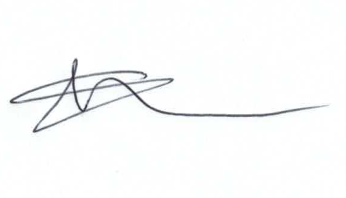 Additional InformationLegislation to allow the council to vote and/or act:Item 9 – Outside tap at Rec Hall. Local Government Act 1894. S8(1) (i) Parish Property, maintenance and improvement ofItem 15 – New Playground equipment. Local Government (Misc provisions) Act 1976. S19(1) Recreational FacilitiesItem 16 – Painting of Chapel doors. Local Government Act 1894. S8(1) (i) Parish Property, maintenance and improvement of                                   1.Attendances and apologies for absence to be received and approval voted on.2.      Declarations of interest and vote on any dispensations submitted3.Public recess4.5.Approval of minutes of meeting 18th November 2019.Action Points6.7.8.9.10.11.12.13.14.15.16.17.18. PARISHING PROGRESSNo items    VILLAGE APPEARANCENo items     BUILDING & AMENITY PRIORITES             TENNIS  CLUBTennis Club representative to update CommitteeRequest from Club to install outside tap at Rec Hall TC side. See additional documentation if received.FOOTBALL CLUBFootball club representative to update CommitteePAVILIONNo itemsALLOTMENTSNew water tank covers needed  - volunteer needed to look for quotesNew single gate needed? Discuss whether quotes needed.  See additional documentationREC HALL, GROUND & CAR PARKNo itemsCVPAPurchase of new items from allocated 2019/20 funds – see additional documentationCEMETERIESDiscuss and vote on quotes for painting of Chapel double coach doors once repairs complete. – see additional documentation       COMMUNITY PRIORITIESVULNERABLE PEOPLE AND BIOSNo itemsITEMS FOR INCLUSION ON NEXT AGENDA(Cannot be discussed or voted on at this meeting)  